ҠАРАР                                                                                                           РЕШЕНИЕ                                         Информация о деятельности депутата           Совет сельского поселения Юмашевский сельсовет муниципального района Чекмагушевский район Республики Башкортостан  РЕШИЛ :Информацию о деятельности депутата Совета сельского поселения Юмашевский  сельсовет  муниципального  района  Чекмагушевский  район  Республики Башкортостан Тимофеева Г.С.  принять к сведению.Депутатам Совета сельского поселения Юмашевский сельсовет регулярно проводить работу с избирателями в своих избирательных округах по разъяснению и информированию жителей о работе Совета и мероприятиях, проводимых на территории  сельского поселения Юмашевский  сельсовет муниципального района Чекмагушевский район.Рекомендовать  депутатам  Совета сельского поселения регулярно проводить отчеты депутатов представительных органов местного самоуправления перед избирателями в своих избирательных округах, усилить работу по изучению и решению проблем своего избирательного округа.Глава сельского поселения                               Р.Х. Салимгареевас.Юмашево24 декабря 2020 года №72 БАШҠОРТОСТАН  РЕСПУБЛИКАҺЫСАҠМАҒОШ  РАЙОНЫмуниципаль районЫНЫҢЙОМАШ АУЫЛ СОВЕТЫАУЫЛ  БИЛӘмӘҺЕ СОВЕТЫ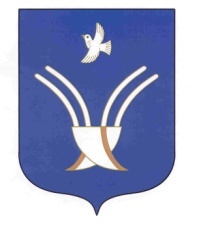 Совет сельского поселенияЮМАШЕВСКИЙ СЕЛЬСОВЕТмуниципального района Чекмагушевский район Республики Башкортостан